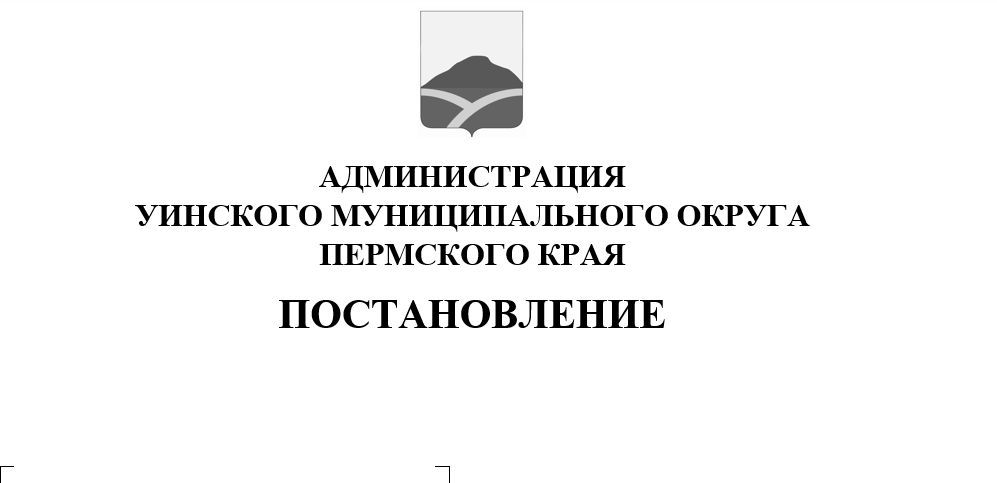 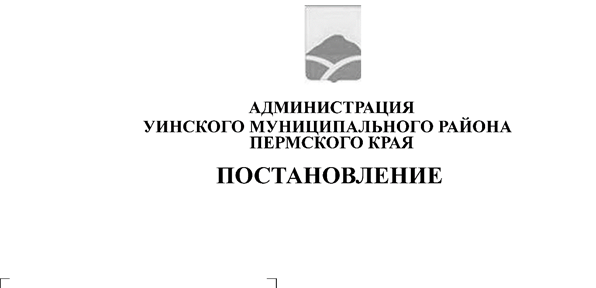 						                               14.03.2022   259-01-03-85	В соответствии со статьей 78Бюджетного кодекса Российской Федерации и в целях реализации мероприятий муниципальной программы «Экономическое развитие Уинского муниципального округа  Пермского края», администрация Уинского муниципального округа Пермского краяПОСТАНОВЛЯЕТ:1. Внести следующие изменения в постановление администрации Уинского муниципального округа Пермского края от 04.06.2020 № 259-01-03-213«Об утверждении Порядка предоставления субсидий на возмещение части затрат на приобретение сельскохозяйственной техники и технологического оборудования», а именнов Порядок предоставления субсидий на возмещение части затрат на приобретение сельскохозяйственной техники и технологического оборудования:1.1.   пункт 2.4 изложить в новой редакции: «2.4. Субсидии на возмещение части затрат на приобретение техники и оборудования предоставляются в размере до 50% от стоимости сельскохозяйственной техники и технологического оборудования указанной в договорах купли-продажи (договорах лизинга), заключенным не ранее 01 июнягода предшествующегоподачи заявки на предоставление субсидий на возмещение части затрат на приобретение сельскохозяйственной техники и технологического оборудования»1.2. пункт 2.6 изложить в новой редакции:           «2.6 Сельскохозяйственный товаропроизводитель обязуется осуществлять предпринимательскую деятельность в течение не менее 3 лет с момента получения субсидии и создать одно постоянное рабочее место при получении субсидии в размере1 млн. рублей и более, в течении срока действия соглашения о предоставлении субсидии на возмещение части затрат на приобретение сельскохозяйственной техники и технологического оборудования.	2. Настоящее постановление вступает в силу со дня его официального обнародования и подлежит размещению на официальном сайте администрации Уинского муниципального округа (https://uinsk.ru/).	3.Контроль над исполнением постановления возложить на заместителя главы администрации округа Матынову Ю.А.Глава муниципального округа-глава администрацииУинского муниципального округа						А.Н.Зелёнкин